Сообщение о возможном установлении публичного сервитута с целью размещения (строительство и эксплуатация) объекта: «Строительство участка линии от оп. №12 ВЛ 0,4 кВ №2 КТП 10/0,4 кВ Бч4-67/250 кВА до точки присоединения заявителя: Республика Адыгея, Кошехабльский район, а. Кошехабль»Наименование уполномоченного органа, которым рассматривается ходатайство об установлении публичного сервитута: Администрация муниципального образования «Кошехабльский район» Республики Адыгея.Наименование лица, обратившегося с ходатайством об установлении публичного сервитута: Публичное акционерное общество «Россети Кубань». Установление публичного сервитута планируется в целях размещения (строительство 
и эксплуатация) объекта: «Строительство участка линии от оп. №12 ВЛ 0,4 кВ №2 КТП 10/0,4 кВ Бч4-67/250 кВА до точки присоединения заявителя: Республика Адыгея, Кошехабльский район, а. Кошехабль», необходимого для электроснабжения населения и подключения (технологического присоединения) потребителя к сетям инженерно-технического обеспечения.Кадастровые номера (при их наличии) земельных участков, в отношении которых подано ходатайство об установлении публичного сервитута, адреса или иное описание местоположения* таких земельных участков:01:02:2503001:263 – Местоположение установлено относительно ориентира, расположенного за пределами участка. Ориентир - административное здание администрации МО «Игнатьевское сельское поселение». Участок находится примерно в 1980 м, по направлению на северо-запад от ориентира. Почтовый адрес ориентира: Республика Адыгея, р-н Кошехабльский, х, Игнатьевский, ул. Ленина, 96;01:02:2503001:991 - Республика Адыгея (Адыгея), Кошехабльский р-н, участок расположен примерно 2855 метров по направлению на юго-запад от административного здания администрации МО «Игнатьевское сельское поселение», расположенного по адресу: Республика Адыгея, Кошехабльский район, х. Игнатьевский, ул. Ленина, 96.* указан согласно общедоступным сведениям публичной кадастровой карты (https://pkk5.rosreestr.ru/)Ознакомиться с поступившим ходатайством об установлении публичного сервитута и прилагаемым к нему описанием местоположения границ публичного сервитута, а также подать заявления об учете прав на указанные земельные участки (в случае, если права на них не зарегистрированы в Едином государственном реестре недвижимости) можно по адресу: 385400, Республика Адыгея, Кошехабльский район, аул Кошехабль, ул. Дружбы Народов, д. 58, каб. 1, тел.; понедельник – четверг с 9 до 18 часов (перерыв с 13-00 до 13-50), пятница с 9 до 17 часов (перерыв с 13-00 до 13-45).Заявления об учете прав на земельные участки принимаются в течение 15 дней со дня официального опубликования настоящего сообщения.Сообщение о поступивших ходатайствах, а также описание местоположения границ публичных сервитутов, размещено на официальном сайте администрации муниципального образования Кошехабльский район в информационно-телекоммуникационной сети «Интернет» ((https://admin-koshehabl.ru/)Правообладатели земельных участков, подавшие заявления по истечении указанного срока, несут риски невозможности обеспечения их прав в связи с отсутствием информации о таких лицах и их правах на земельные участки.  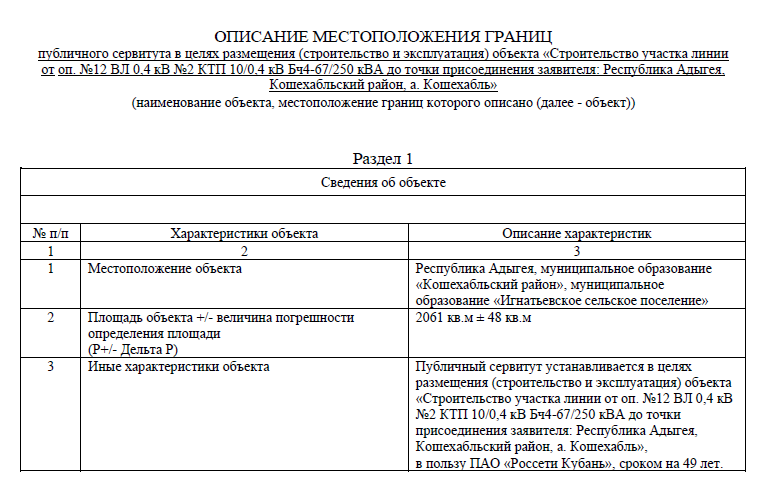 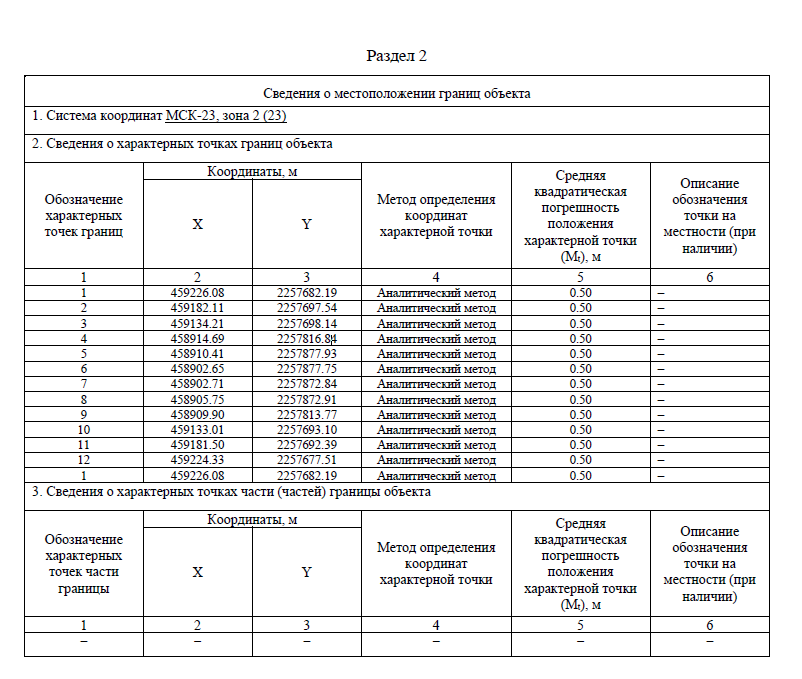 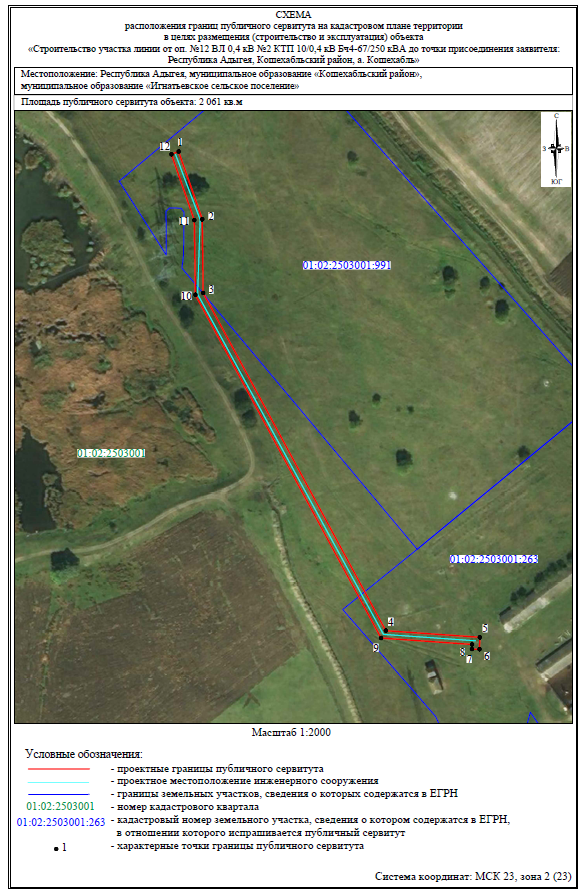 